FICHE CATÉGORIE SÉNIORS FÉMININES.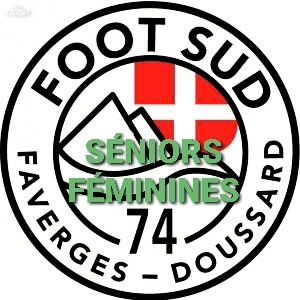 CATÉGORIE SÉNIORS FÉMININES.ENTRAÎNEMENTS :LE MARDI DE 19H15 À 20H45 AU STADE DE DOUSSARD.LE VENDREDI DE 19H15 À 20H45 AU STADE JEAN CARQUEX.MATCH : LE DIMANCHE À 10H00.RESPONSABLE CATÉGORIE SÉNIORS FÉMININES :BONATO YANN .📱 : 0635079220📧 : yannosb74@gmail.com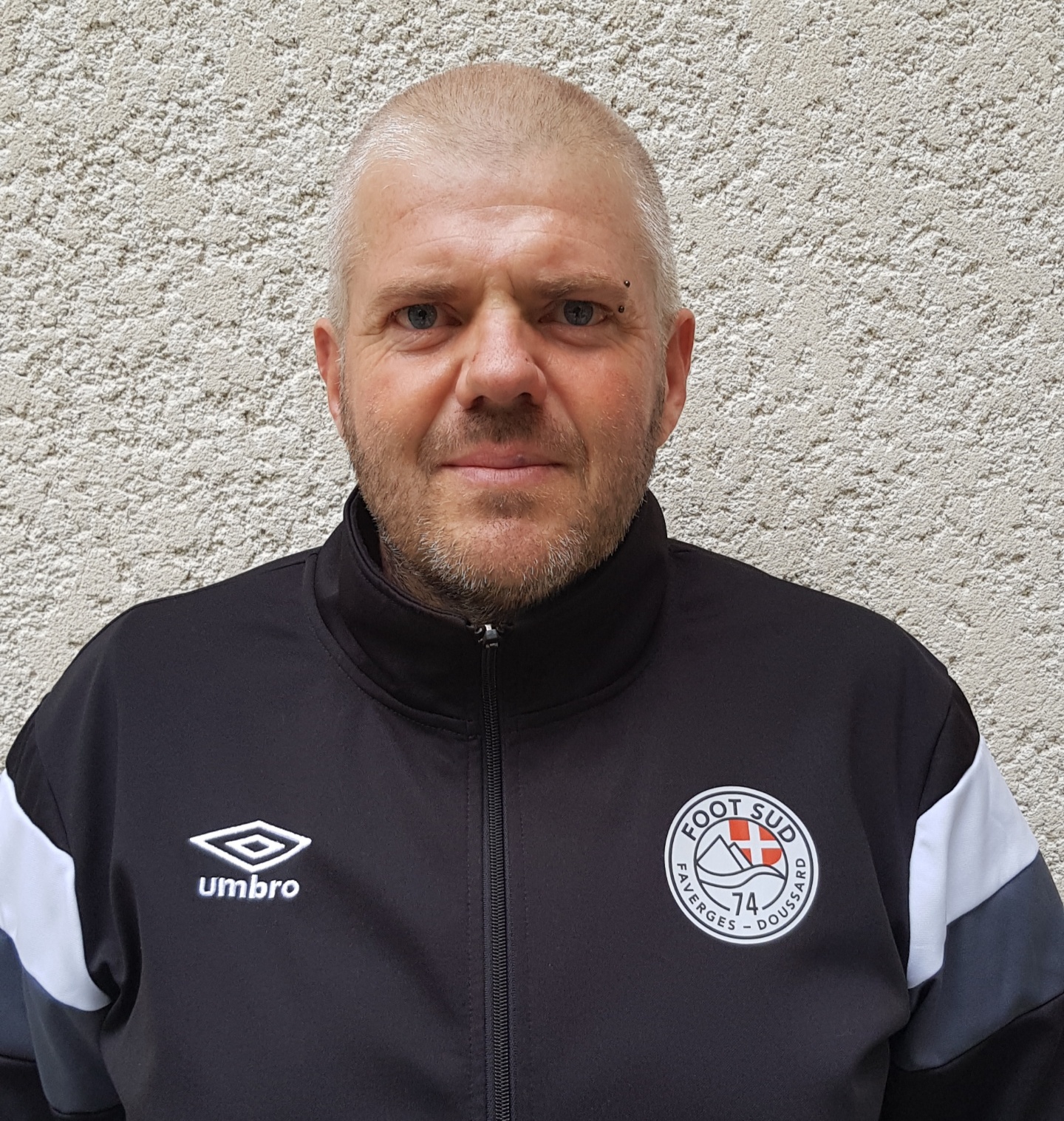 COACH ADJOINT SÉNIORS FÉMININES :CAILLES THIBAUD .📱 : 0637451709📧 : thibaudcailles@gmail.com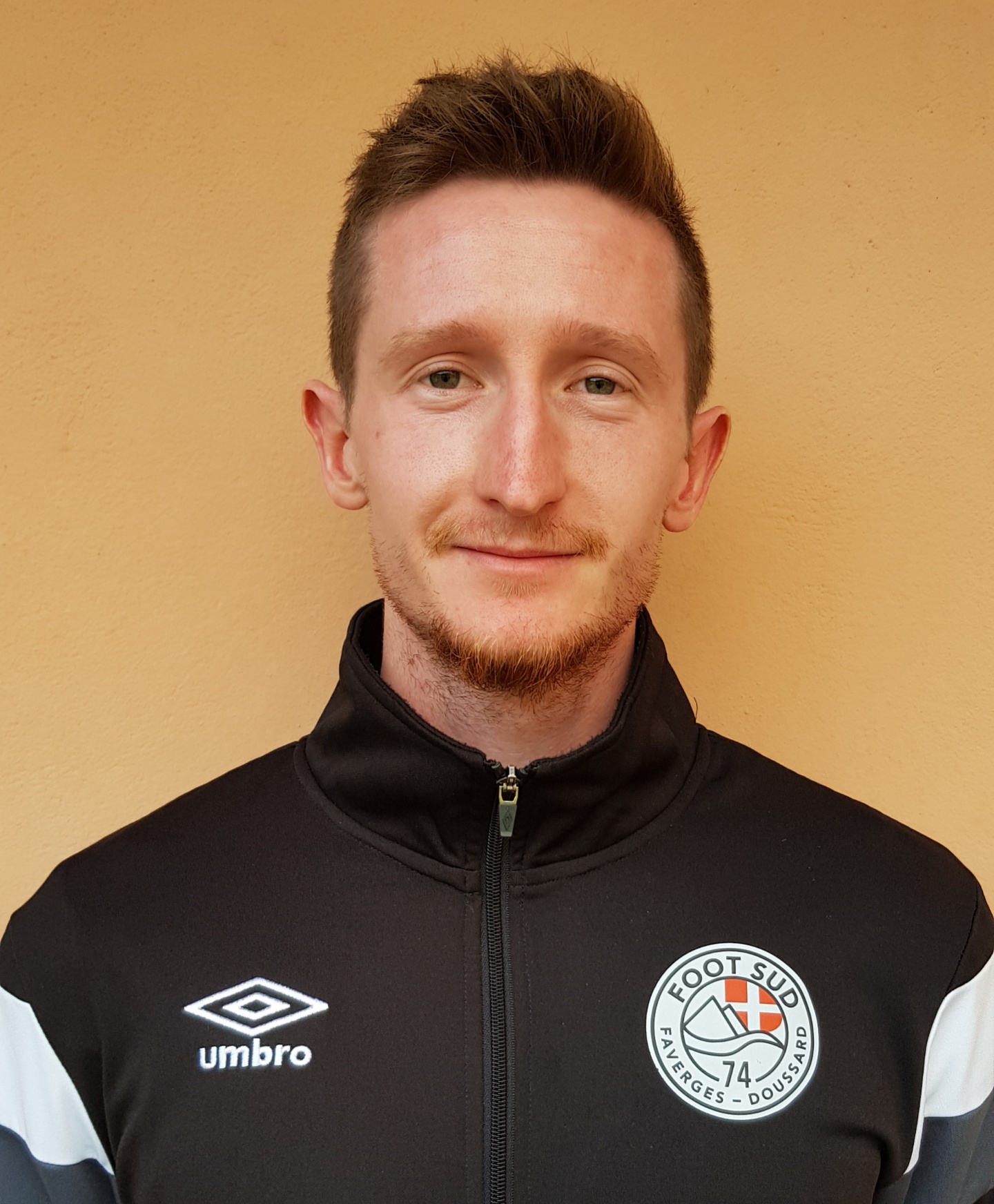 DIRIGEANT SÉNIORS  FÉMININES :ZENNARO MICHEL .📱 : 0681393912📧 : zennaro.michel@neuf.fr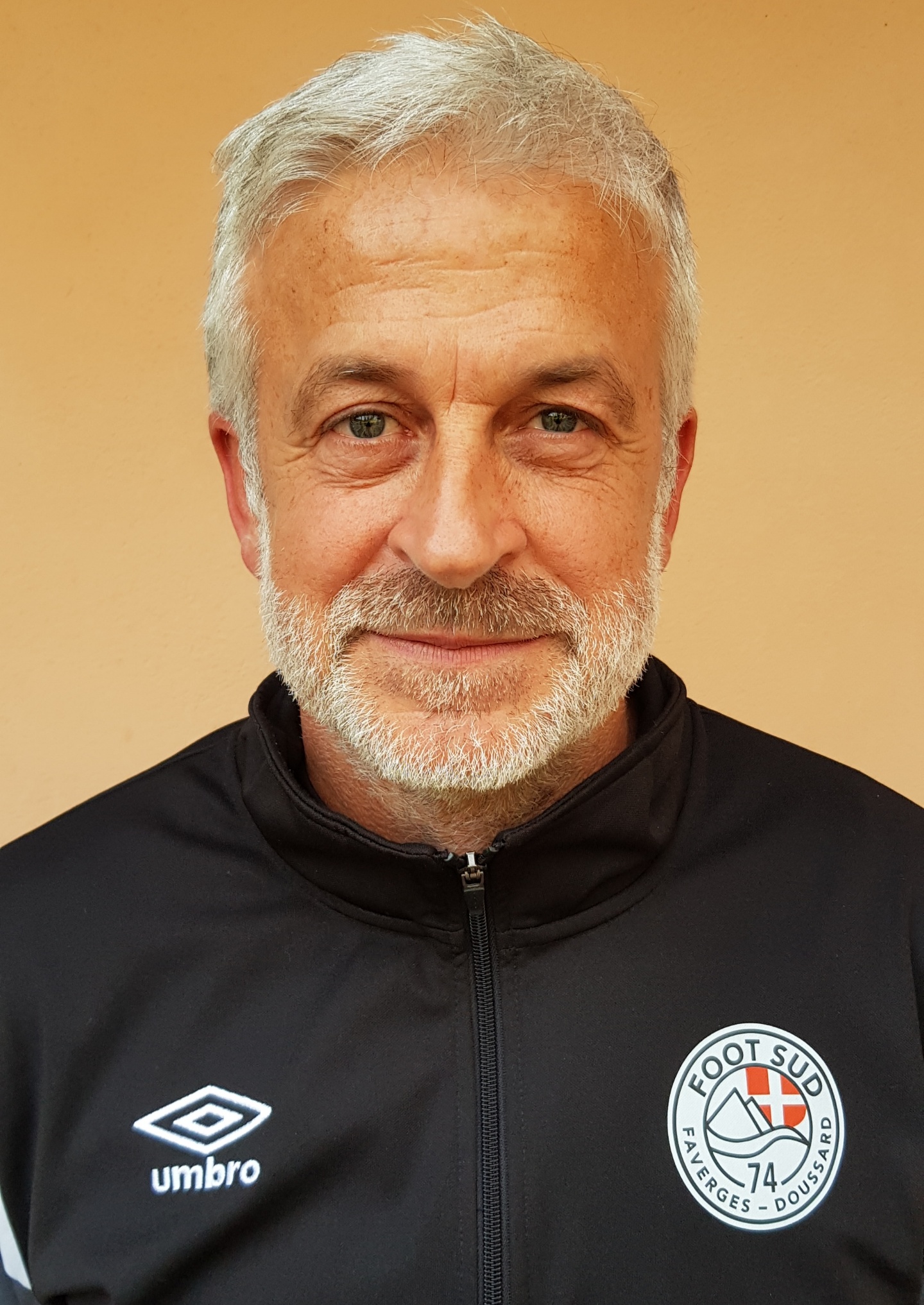 